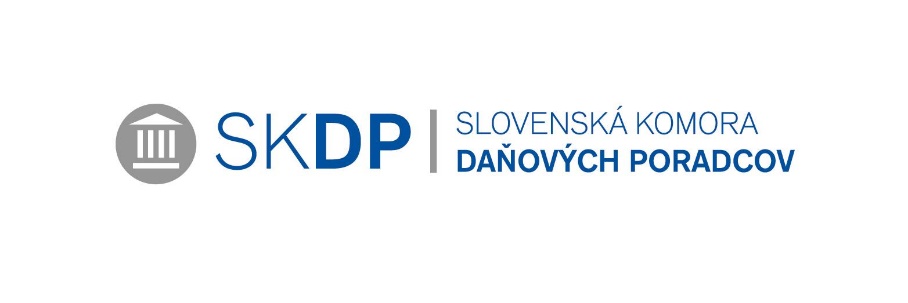 Slovenská komora daňových poradcovsídlo: Trnavská cesta 74A, 821 02 Bratislavakontakt. adresa -  pracovisko B. Bystrica: Námestie SNP 7, 974 01 Banská Bystrica, tel. 0917 145 490 evidencie@skdp.skP R I H L Á Š K A na odbornú skúšku na získanie osvedčenia na výkon daňového poradenstvaMeno:					Priezvisko:					            Titul:Rodné meno:Dátum narodenia:			Miesto narodenia:				Rodné číslo:Ulica a číslo trvalého bydliska:					PSČ:Mesto:									Okres:Pevná linka*:								Mobil*:                                                                       			E-mail*: PRAXNázov zamestnávateľa:						IČO:Adresa zamestnávateľa:				 Túto časť nevypĺňa  uchádzač z iného členského štátu Európskej únie alebo Európskeho hospodárskeho priestoru, ak sa prihlasuje na skúšku spôsobilosti uloženú rozhodnutím SKDP podľa zákona č. 422/2015 Z.z.VZDELANIEŠkola:									Fakulta:Študijný odbor:						Rok  ukončenia:Túto časť nevypĺňa uchádzač z iného členského štátu Európskej únie alebo Európskeho hospodárskeho priestoru, ak sa prihlasuje na skúšku spôsobilosti uloženú rozhodnutím SKDP podľa zákona č. 422/2015 Z.zPRÍLOHY POTREBNÉ PRE ZARADENIE NA SKÚŠKY:- podpísaná žiadosť o overenie spôsobilosti skúškou- overená fotokópia vysokoškolského diplomu, - overená fotokópia Osvedčenia o štátnej skúške (v prípade absolvovania inej VŠ ako právnickej alebo ekonomickej)- potvrdenie od terajšieho a predošlých zamestnávateľov o najmenej  5-ročnej praxi v ekonomickej  alebo právnickej oblasti (podpísané štatutárnym zástupcom)- výpis z registra trestov nie starší ako šesť mesiacov, (v prípade, že budete predkladať fotokópiu, táto musí byť úradne osvedčená)  - vyhlásenie o spôsobilosti na právne úkony- potvrdenie o zaplatení poplatku za skúšku vo výške 330,-  EUR (č. účtu 0423459067/0900) VS: Vaše rodné číslo- faktúra Vám bude vystavená po vykonaní skúšky na Vaše meno a trvalé bydlisko- doklady treba zaslať komplet naskenované na adresu evidencie@skdp.sk a aj originál poštou na adresu sídlaInformácia k spracúvaniu osobných údajov: osobné údaje, ktoré sa uvádzajú v tejto žiadosti alebo ktoré sú uvedené v dokladoch, ktoré sa prikladajú k tejto žiadosti, spracúva Slovenská komora daňových poradcov pri výkone právomoci vykonávať odbornú skúšku na získanie osvedčenia na výkon daňového poradenstva alebo skúšku spôsobilosti, najmä podľa § 6 až § 8a zákona č. 78/1992 Zb. Osobné údaje sú spracúvané na účely uvedeného konania, vykonania skúšky, po dobu 10 rokov. Kontaktné údaje prevádzkovateľa a zodpovednej osoby sú uvedené v záhlaví tejto žiadosti. Zodpovednú osobu možno kontaktovať aj emailom na adrese pravnik@skdp.sk. Osobné údaje sa poskytujú členom orgánom Slovenskej komory daňových poradcov, najmä prezídiu a skúšobnej komisii, ktorej členmi sú aj zamestnanci Ministerstva financií Slovenskej republiky. Od prevádzkovateľa máte právo požadovať prístup k osobným údajom, právo na opravu, vymazanie alebo obmedzenie spracúvania, právo namietať proti spracúvaniu, právo na prenosnosť údajov a právo podať sťažnosť na Úrad na ochranu osobných údajov Slovenskej republiky, Hraničná 12, 820 07 Bratislava. Táto informácia sa poskytuje podľa článku 13 GDPR a vzťahuje sa aj na nepovinné údaje označené znakom: *. Nepovinné údaje poskytujete dobrovoľne vyplnením príslušných údajov a máte právo odvolať súhlas s ich spracúvaním kedykoľvek na kontaktnej adrese alebo emaile uvedených v záhlaví tejto žiadosti. Nepovinné údaje sa poskytujú na vyššie uvedené účely v záujme rýchlejšieho vybavovania Vašej žiadosti.	Súhlasím 󠆶󠆶								Nesúhlasím 󠆶󠆶s poskytovaním osobných údajov v rozsahu meno, priezvisko, výsledok skúšky a prípadne aj fotografia na účely informovania členov alebo verejnosti o úspešných uchádzačoch, priebehu skúšok a slávnostného odovzdávania osvedčenia na výkon daňového poradenstva zo strany Slovenskej komory daňových poradcov, a to najmä v internom informačnom spravodajcovi, informačnom systéme, webovej stránke, sociálnych sieťach atď. Údaje sa poskytujú na obdobie 10 rokov podľa položky C3 registratúrneho poriadku Slovenskej komory daňových poradcov. Na spracúvanie osobných údajov sa vzťahuje informácia podľa článku 13 GDPR uvedená vyššie, vrátane práva odvolať súhlas kedykoľvek na kontaktnej adrese alebo emaile uvedených v záhlaví tejto žiadosti. Súhlas poskytujete dobrovoľne.V ........................................... dňa .....................................................Meno a priezvisko: